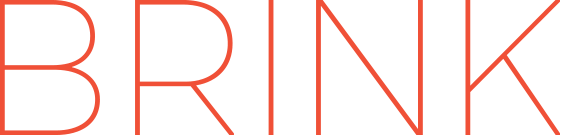 
OHA Transformation CenterFinal Copy I Dental Organic Social Post Copy (SPANISH)THEME: DENTAL HEALTHOrganic post #1[IMAGE] COPY:	¿Su hijo faltó a su revisión dental anual durante el COVID-19? No hay problema. Puede encontrar opciones seguras para ayudar a que los dientes de su hijo se mantengan sanos todo el año. Llame hoy para programar una cita con su dentista.  [CCO LOGO]Organic post #2[IMAGE] COPY:		Mantener los dientes de su hijo sanos y fuertes les ayuda a aprender mejor. Nuestros dentistas están aquí para ayudarlos a evitar las caries antes de que aparezcan. Llame hoy para programar una cita con su dentista.[CCO LOGO]Organic post #3[IMAGE] COPY:		Cuidar los dientes de leche lleva a una vida llena de sonrisas sanas. La  revisión dental anual les ayuda a mantener los dientes fuertes  desde el primer día. Llame hoy para programar una cita con su dentista. [CCO LOGO]